Урок по химии в 10 классе по теме «Сложные эфиры. Жиры. Мыла» (Тип урока – комбинированный).Тема: Сложные эфиры. Жиры. Мыла.Цель: знать определение, состав, основные свойства и применение сложных эфиров, жиров; уметь записывать уравнения реакций этерификации, гидролиза жиров, омыления;воспитание сознательного отношения к изучению химии. Оборудование: презентация, учебник О.С.Габриелян Химия 10 класс (базовый уровень), образцы пищевых жиров и масел, образцы мыла.На доске:Ход урока: Приветствие.Сообщение темы урока.Фронтальная беседа по теме урока:Вопросы классу: Что вы знаете о классах веществ, обозначенных в теме урока? Можете ли вы что-то сказать о взаимном влиянии (взаимодействии) классов? Какие ассоциации вызывают у вас названия классов?Ответы: жир – неприятное что-то, пятно, масло и т.д., Сложные эфиры образуются в результате реакции этерификации – взаимодействия карбоновых кислот и спиртов, аромат, анестезия и т.д., Мыло – чистота, аромат и т.д.Мыло уничтожает жир.Учитель: хорошо, а теперь посмотрим как все выглядит на самом деле?Слайд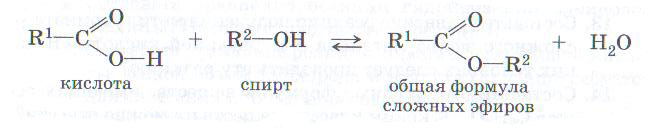 Используя общую формулу, дайте определение сложных эфиров. После самостоятельной формулировки обращаем внимание учащихся на страницу 92 учебника – читаем определение, сравнивая с тем, что дали самостоятельно.Рассмотрите рисунок 57 на странице 93 учебника «Сложные эфиры в природе». Что можем сказать по этому поводу? ( Сложные эфиры широко распространены в природе. Специфический аромат ягод, плодов и фруктов в значительной степени обусловлен представителями этого класса органических соединений).Самостоятельно запишите уравнения реакции получения: 1 вариант – этилового эфира масляной кислоты, 2 вариант – метилового эфира масляной кислотыСообщение учителя (слайд – рисунок 59 учебника) Важнейшими представителями сложных эфиров являются жиры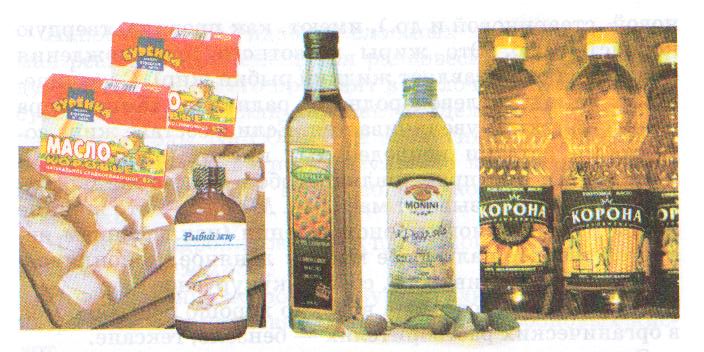 На странице 94 учебника найдите и прочитайте определение этого класса соединений. 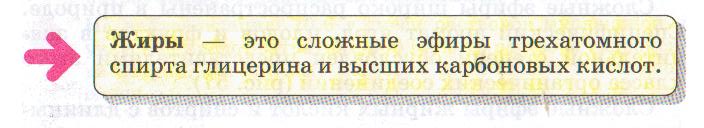 Запишем общую формулу жиров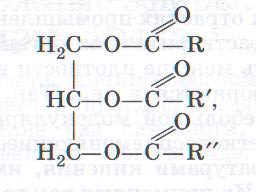 На страницах 95,96 учебника найдите данные о классификации жиров и представьте её в виде схемы:Твердые  - в их состав входят предельные карбоновые кислоты. Это жиры животного происхождения (говяжий, свиной, бараний)Жидкие – в их состав входят непредельные карбоновые кислоты. Это жиры растительного происхождения (подсолнечное, соевое масло).Слайд «Химические свойства жиров»Гидрирование жиров: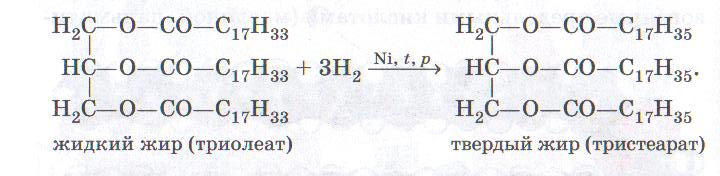 Гидролиз жиров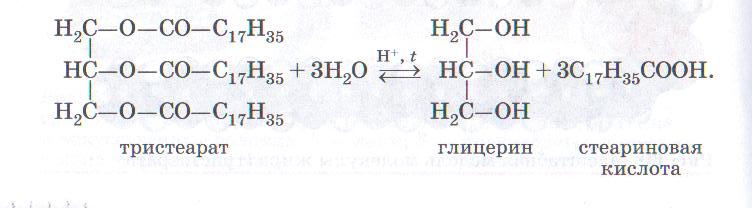 Гидролиз в щелочной среде: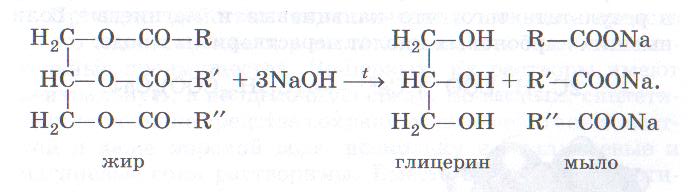  Комментарий учителя: Если жиры долгое время кипятить в водном растворе щелочи, то пойдет процесс омыления, в результате которого образуется глицерин и мыла – соли калия или натрия соответствующей карбоновой кислоты. Процесс омыления был известен с древнейших времен, когда животные жиры кипятили в воде с добавлением древесной золы, содержащей карбонат калия (поташ) К2СО3. Теперь, узнав о свойствах жиров, можем ли мы дополнить схему:Итог урока:Что нового мы узнали сегодня на уроке?Какие ассоциации вызывают сейчас у вас слова, записанные в теме сегодняшнего урока?Оценки за урок.Домашнее задание:§13 (выучит определения сложных эфиров, жиров, рассмотреть схему рис.58)Упр.10,12. По желанию творческое задание: написать собственное сочинение в любом жанре (стихотворение, эссе), используя итоговую схему сегодняшнего урока.